ПОСТАНОВЛЕНИЕ                                                                    JÖП11.05.2022 г. № 24с.Жана-АулО  создании и поддержании в состоянии постоянной готовности к использованию защитных сооружений  и  других  объектов гражданской обороны на территории МО «Казахское сельское поселение»           В соответствии Федерального закона от 12 февраля 1998 года № 28-ФЗ "О гражданской обороне", постановлением Правительства Российской Федерации от 29 ноября 1999 года № 1309 "О порядке создания убежищ и иных объектов гражданской обороны", в целях обеспечения сохранности и рационального использования защитных сооружений и иных объектов гражданской обороны (далее - ЗС ГО) на территории МО «Казахское сельское поселение»   ПОСТАНОВЛЯЮ:  1. Рекомендовать структурным подразделениям Казахского сельского поселения:
  1.1. Организовать работу по приведению в готовность к приему укрываемых расположенных на территории  муниципального образования защитных сооружений гражданской обороны, не соответствующих требованиям приказов МЧС России от 01.01.2001 N 583 "Об утверждении и введении в действие Правил эксплуатации защитных сооружений гражданской обороны" и от 01.01.2001 N 575 "Об утверждении Порядка содержания и использования защитных сооружений гражданской обороны в мирное время".  1.2. Исключить случаи списания и сдачи в аренду защитных сооружений гражданской обороны без согласования с комиссией по предупреждению и ликвидации чрезвычайных ситуаций района.    1.3. В  структурных подразделениях, отнесенных к группам по гражданской обороне, совместно  с  комиссией по предупреждению и ликвидации чрезвычайных ситуаций  района (КЧС) организовать работу по передаче в муниципальную собственность защитных сооружений гражданской обороны, предназначенных для размещения в них пунктов управления органов местного самоуправления (оборудованных как пункты управления).  1.4. Обеспечить взаимодействие с комиссией по предупреждению и ликвидации чрезвычайных ситуаций села по вопросам ведения учета существующих и вновь создаваемых защитных сооружений гражданской обороны на территории муниципального образования.  1.5. Комиссии по предупреждению и ликвидации чрезвычайных ситуаций (КЧС) района рассмотреть в срок до 01 июля 2022 года на суженных заседаниях вопросы, связанные с накоплением, сохранением и рациональным использованием защитных сооружений гражданской обороны на территории муниципального образования.  1.6. До  01 июля 2022 года определить общую потребность защитных сооружений гражданской обороны муниципального образования в соответствии с требованиями норм по укрытию населения, рабочих и служащих, скорректировать план укрытия неработающего населения, рабочих и служащих, план и документы по строительству быстровозводимых убежищ и противорадиационных укрытий.  1.7. В пределах своих полномочий обеспечить контроль за поддержанием предприятиями и учреждениями защитных сооружений гражданской обороны в состоянии постоянной готовности к использованию.
  2. Осуществлять совместно с  комиссией по предупреждению и ликвидации чрезвычайных ситуаций села в пределах своих полномочий контроль за сохранностью защитных сооружений гражданской обороны и поддержанием их в состоянии постоянной готовности к использованию.
  3.  Комиссии по предупреждению и ликвидации чрезвычайных ситуаций села:   3.1. Организовать ведение учета существующих и создаваемых защитных сооружений гражданской обороны на территории муниципального образования «Казахское сельское поселение».   3.2. Совместно с  отделом строительства, архитектуры, земельно-имущественных отношении и ЖКХ, финансового оздоровления предприятий и организаций  района в случае выявления защитных сооружений гражданской обороны, в отношении которых отсутствуют лица, ответственные за их хранение, принимать меры по определению соответствующих лиц с целью заключения с ними в установленном порядке договоров о правах и обязанностях в отношении объектов и имущества гражданской обороны, а также на выполнение мероприятий гражданской обороны.  4. Рекомендовать руководителям структурных подразделений:        4.1. Обеспечить сохранность защитных сооружений гражданской обороны и надежную работу их систем жизнеобеспечения. 4.2. С целью рационального использования, содержания, эксплуатации и определения технического состояния защитных сооружений руководствоваться требованиями СНиП 3.01.09-84 "Приемка в эксплуатацию законченных строительством защитных сооружений и их содержание в мирное время", СНиП II-11-77 <*> "Защитные сооружения гражданской обороны", приказов МЧС России от 01.01.2001 N 583 и от 01.01.2001 N 575.4.3. При смене собственника приватизированного предприятия защитное сооружение гражданской обороны передавать в установленном порядке его правопреемнику на ответственное хранение и в пользование. При продаже объектов недвижимости, имеющих встроенные и отдельно стоящие объекты гражданской обороны, и переходе имущественных прав к правопреемникам включать в договоры купли-продажи условия, предусматривающие необходимость заключения новым собственником в установленном порядке договора о правах и обязанностях в отношении объектов и имущества гражданской обороны, а также на выполнение мероприятий гражданской обороны. 5. Контроль за исполнением постановления возложить на ответственного за ведение ГО, ЧС Нуралинова М.А.          Глава Казахского сельского поселения __________Имангажинов У.К.МУНИЦИПАЛЬНОЕ ОБРАЗОВАНИЕКАЗАХСКОЕ СЕЛЬСКОЕ ПОСЕЛЕНИЕКОШ – АГАЧСКОГО РАЙОНАРЕСПУБЛИКИ АЛТАЙ649785 с. Жана-Аулул. Абая, 9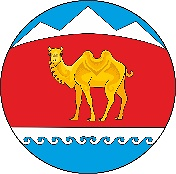 МУНИЦИПАЛ ТÖЗÖЛМÖКАЗАХСКОЕ СЕЛЬСКОЕ ПОСЕЛЕНИЕКОШ – АГАЧСКОГО РАЙОНААЛТАЙ РЕСПУБЛИКА649785 Жана-Аул  j.Абая  ором, 9